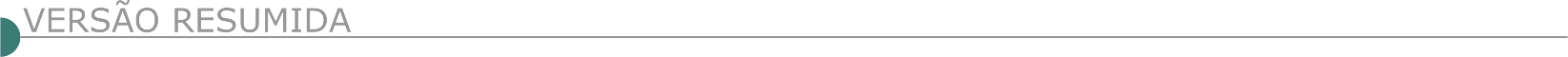 ESTADO DE MINAS GERAISÁGUAS VERMELHAS PREFEITURA MUNICIPAL AVISO DE LICITAÇÃO TOMADA DE PREÇOS 008/2022 A Prefeitura Municipal de Águas Vermelhas/MG, torna público a realização de licitação na modalidade TOMADA DE PREÇOS 008/2022, tipo menor preço Global, destinado a Contratação de empresa para Realizar Reforma no Prédio do Posto da Polícia Civil na sede do Município de Águas Vermelhas/MG, cujos envelopes de habilitação e propostas deverão ser entregues até às 09:00 horas do dia 18 (dezoito) de agosto de 2022. Maiores informações, bem como Edital completo, junto a Prefeitura Municipal de Águas Vermelhas/MG, com sede na Rua São Vicente, 164 - Centro, pelo telefone (33) 3755-1490, e-mail licitacao@aguasvermelhas.mg.gov.br e site www.aguasvermelhas.mg.gov.br. ALFREDO VASCONCELOS PREFEITURA MUNICIPAL PRORROGAÇÃO DE LICITAÇÃO –- TP 004/22 Torna público a PRORROGAÇÃO da Tomada de Preços visando a contratação de empresa para construção do Centro de Apoio à Saúde e Assistência Social à Comunidade do Valério. Nova data de abertura: 04/08/22 às 09h. Edital disponível em www.alfredovasconcelos.mg.gov.br. ANTÔNIO DIAS PREFEITURA MUNICIPAL TP Nº 012/2022 A Prefeitura Municipal de Antônio Dias/MG comunica que abrirá Processo Licitatório nº 074/2022, na modalidade Tomada de Preços nº 012/2022, para execução das obras de pavimentação asfáltica - CBUQ da estrada principal, comunidade do Baú, zona rural do município de Antônio Dias. A abertura será dia 15/08/2022 às 09h00min na Prefeitura Municipal de Antônio Dias, a Rua Carvalho de Brito, nº 281, Centro - Antônio Dias/MG. Informações (31) 3843-1331 e edital completo no portal: https://www.antoniodias.mg.gov.br. PREFEITURA MUNICIPAL DE ARCOS - PROCESSO LICITATÓRIO Nº 347/2022 PREGÃO ELETRÔNICO Nº 169/2022SISTEMA DE REGISTRO DE PREÇOS Nº 133/2022 OBJETO: Registro de preço para a aquisição de container em PEAD ou PP, para fins de acondicionamento provisório dos resíduos (lixos). Esses materiais serão essenciais para a manutenção e ampliação do projeto de limpeza pública visando a: ampliação, melhoria e manutenção da coleta de Resíduos Sólidos Urbanos (RSU) ou lixo, gerados pelas atividades desenvolvidas pelos Munícipes Arcoenses, tipo menor preço por ITEM, sob demanda em âmbito municipal, de acordo com quantidades e especificações constantes do Termo de Referência. ABERTURA DA SESSÃO: Dia 16/08/2022 AS 13:30 horas. LOCAL: Departamento de Licitações e Contratos, situado à Rua Getúlio Vargas, nº 228 – centro – Arcos/MG. CONSULTAS AO EDITAL: Na internet, no site www.arcos.mg.gov.br ou no Departamento de Licitações e Contratos supracitado. ESCLARECIMENTOS: e-mail: arcoslicita@arcos.mg.gov.br, telefone: (37) 3359-7905. Departamento de Licitações e Contratos supracitado.PREFEITURA MUNICIPAL DE ASTOLFO DUTRA LICITAÇÃO - TOMADA DE PREÇOS TOMADA DE PREÇOS Nº 10/2022 A Prefeitura de Astolfo Dutra/MG, torna público aos interessados, que a Comissão Permanente de Licitação, fará realizar no dia 15/08/2022, às 09 horas, licitação, na modalidade Tomada de Preços, objetivando contratação de empresa para execução das obras remanescentes de calçamento em alvenaria poliédrica. Contrato Caixa Econômica Federal nº 1.043.161-75/2017. Recurso: Ministério das Cidades/próprio. Maiores informações estão no Edital à disposição dos interessados, no site: www.astolfodutra.mg.gov.br  na Prefeitura de Astolfo Dutra, na Praça Governador Valadares, 77, ou pelo telefone (32) 3451-1385, no horário de 08:00 às 16:00 horas, nos dias úteis.PREFEITURA MUNICIPAL DE BRAZÓPOLIS COMISSÃO DE LICITAÇÕES- EDITAL DE LICITAÇÃO REFERENTE AO PROCESSO LICITATÓRIO Nº 126/2022 TOMADA DE PREÇO Nº 005/2022 PREFEITURA MUNICÍPAL DE BRAZÓPOLIS/MG – Edital de Licitação Processo nº 126/22 – Tomada de Preço nº 05/22, cujo objeto é a CONTRATAÇÃO DE EMPRESA ESPECIALIZADA PARA EXECUÇÃO POR EMPREITADA GLOBAL, DO TIPO MENOR PREÇO VISANDO A PAVIMENTAÇÃO ASFALTICA EM VIAS PUBLICAS DENTRO DO PERIMETRO URBANO SENDO NAS RUAS: TRAVESSA CANDIDO MENDONÇA, JOÃO GONÇALVES, PRAÇA VALDEMAR PEREIRA MENDONÇA E RUA CAPITÃO ALMEIDA VERGUEIRO, CONFORME CONTRATO DE REPASSE OGU Nº 923136/2021 OPERAÇÃO 1081045-97 E PLANILHAS ANEXAS. Entrega dos envelopes no dia 15/7/22 as 09:00 hs na sede da Prefeitura Municipal localizada na Rua Dona Ana Chaves nº 218, Centro. Edital à disposição na página do Município www.brazopolis.mg.gov.br e-mail: licitacao@brazopolis.mg.gov.br. Tel. 3641-1373.CACHOEIRA DA PRATA PREFEITURA MUNICIPAL LICITAÇÃO Nº 083 – 2022 TP 008/2022 AVISO DE LICITAÇÃO- contratação de empresa especializada para execução de obra de recuperação/restauração da ponte Olga augusta Teixeira, localizada sobre o ribeirão dos macacos, perímetro urbano deste município, sob a coordenação da secretaria municipal de obras e serviços urbanos, conforme projeto básico, memorial descritivo, cronograma físico-financeiro e planilha quantitativa anexos ao edital que será realizado na data de 15/08/2022, às 09:00 horas, no Setor de Licitações desta Prefeitura, localizado à Praça JK, 139, Centro, Cachoeira da Prata-MG- Informações pelo e-mail: licitacao@cachoeiradaprata.mg.gov.br, ou pelo site WWW.cachoeiradaprata.mg.gov.br. PREFEITURA MUNICIPAL DE CAJURI PROCESSO LICITATÓRIO Nº. 77/2022, PREGÃO PRESENCIAL Nº 15/2022 PREFEITURA MUNICIPAL DE CAJURI – MG. Aviso de Licitação Processo Licitatório nº. 77/2022, modalidade Pregão Presencial nº 15/2022, pelo presente aviso e em cumprimento as Leis nº 10.520/02 e 8.666/93 e suas alterações, a Pregoeira Oficial, comunica aos interessados que realizará Pregão Presencial para Registro de Preços com prazo de vigência de 12 (doze) meses para contratação de empresa especializada para serviço de aplicação e transporte de massa asfáltica (concreto betuminoso usinado a quente - CBUQ), a fim de atender as necessidades da Prefeitura Municipal de Cajuri. Abertura dia 08/08/2022 às 09h00min (horário de Brasília). O instrumento convocatório em inteiro teor estará à disposição dos interessados no endereço eletrônico: www.cajuri.mg.gov.br. CAMPO AZUL PREFEITURA MUNICIPAL PROCESSO 059/2022 TOMADA DE PREÇO 006/2022A prefeitura municipal de Campo Azul – MG, torna público que serão abertos e examinados documentos relativo a propostas das empresas concorrentes na TP 006/2022. Processo licitatório 059/2022. Objeto: Contratação de empresa especializada para execução de obras de reforma e adequação predial da farmácia de todos/padrão governo do Estado Minas Gerais. Sessão: 29/07/2022 as 13:00horas. CAPELA NOVA PREFEITURA MUNICIPAL TP 03/2022 - SETOR DE LICITAÇÃO –TP 03/2022 – PRC 57/2022. Objeto: Reforma de dormitório. Abertura: 15/08/2022 – 09:30 hs. Informações 31–3727–1110. Edital na integra no site www.capelanova.mg.gov.br. CAPITÃO ANDRADE PREFEITURA MUNICIPAL ABERTURA DE PROCESSO LICITATORIO Nº 064/2022Torna público a abertura da modalidade TOMADA DE PREÇOS Nº 006/2022, menor preço global, cujo objeto é a Contratação de empresa especializada para executar obra de calçamento de Ruas Miquelino Silverio da Rocha Filho, Maria Rosa de Lana, Arcanjo de Lourdes e Messias Caetano da Silva, no Bairro Padre Pitter em Capitão Andrade, com recursos provenientes do Termo Judicial de reparação de impactos socioeconômicos e socioambientais que especifica à LEI 23.830, de 28/07/2021. A abertura será dia 16 de agosto de 2022, às 08:00 horas, na Prefeitura Municipal de Capitão Andrade/MG, na Rua Messias Nogueira da Silva, 500 – Centro, Capitão Andrade/MG. O Edital poderá ser lido e obtido no período de 28 de julho de 2022 a 16 de agosto de 2022, através do portal da transparência https://www.transparencia.capitaoandrade.mg.gov.br/licitacoes/ ou pelo tel.: (33) 3231- 9124, de segunda a sexta das 07:00 às 13:00 horas, com César da Rocha Fernandes – Presidente Interino da CPLCOMERCINHO PREFEITURA MUNICIPAL TOMADA DE PREÇOS Nº 013/2022 Município de Comercinho/MG, Manoel Rafael de Oliveira, 100, Centro - CNPJ: 18.414.615/0001-20 - Fone: (33) 3732-1107 - PROCESSO Nº 085/2022 - TOMADA DE PREÇOS Nº 013/2022, Tipo “Menor Preço por empreitada global” - Objeto: Contratação de empresa sob regime de empreitada global, para construção de ponte na sede no município de Comercinho/MG. Abertura dia 15/08/2022 às 9h00min. O edital poderá ser obtido no sitio eletrônico www.comercinho.mg.gov.br. CURRAL DE DENTRO PREFEITURA MUNICIPAL TOMADA DE PREÇOS Nº 006/2022 A Prefeitura Municipal de Curral de Dentro/MG, torna público a quem interessar que estará realizando no dia 15/08/2022 às 08h00min, o PROCESSO LICITATÓRIO 063/2022, TOMADA DE PREÇOS Nº 006/2022, tipo menor preço por empreitada global, cujo objeto será a Contratação de Empresa especializada para execução de obra de pavimentação em bloquetes sextavados em ruas do Distrito de Maristela desse Município de Curral de Dentro/MG. Cópia integral do edital e Informações complementares através do e-mail: pmcddlicita@gmail.com e site www.curraldedentro.mg.gov.br. DIVINO PREFEITURA MUNICIPAL- PAL Nº 080/2022 – PREGÃO PRESENCIAL Nº 039/2022 Tipo Menor Preço Global. O Município de Divino-MG, com sede na Rua Marinho Carlos de Souza, 05, Centro, nesta cidade de Divino, CEP 36.820-000, CNPJ n. 18.114.272/0001-88, com fundamento na Lei Federal nº 8.666/93, torna público a realização do Processo Licitatório acima identificado, que tem como objeto a seleção de empresa para a execução de serviços de SINALIZAÇÃO VIÁRIA HORIZONTAL E VERTICAL, com o fornecimento de materiais e mão de obra, nas vias do município de Divino/MG. A licitação se dará no dia 11 de agosto de 2022, às 09:00 horas. A cópia do edital está disponibilizada no site www.divino.mg.gov.br, podendo também ser requerida pelo e-mail: licitacao@divino.mg.gov.br. Os esclarecimentos necessários serão obtidos no Setor de Licitações da Prefeitura Municipal de Divino, situado na Rua Marinho Carlos de Souza, no 05, Centro, CEP 36.820-000, Divino – MG, Tel. (032) 3743 0606.PAL Nº 068/2022 – TOMADA DE PREÇOS Nº004/2022 Tipo Menor Preço Global. O Município de Divino-MG, com sede na Rua Marinho Carlos de Souza, 05, Centro, nesta cidade de Divino, CEP 36.820-000, CNPJ n. 18.114.272/0001-88, com fundamento na Lei Federal nº 8.666/93, torna público a realização do Processo Licitatório acima identificado, que tem como objeto a seleção de empresa para execução de serviços de Calçamento de Vias Públicas na Zona Rural do Município de Divino - MG. A licitação se dará no dia 18 de agosto de 2022, às 09:00 horas. A cópia do edital está disponibilizada no site www.divino.mg.gov.br, podendo também ser requerida pelo e-mail: licitacao@divino.mg.gov.br. Os esclarecimentos necessários serão obtidos no Setor de Licitações da Prefeitura Municipal de Divino, situado na Rua Marinho Carlos de Souza, no 05, Centro, CEP 36.820-000, Divino – MG, Tel. (032) 3743 0606.DOM VIÇOSO PREFEITURA MUNICIPAL AVISO DE LICITAÇÃO. PROCESSO DE LICITAÇÃO 059/2022, TOMADA PREÇOS 002/2022. A Prefeitura Municipal de Dom Viçoso/MG torna público que realizará Licitação na Modalidade Tomada de Preços, Regime de Empreitada por Preço Global, para Contratação de empresa para as obras de construção de 02 (duas) bases de concreto armado para instalação de reservatórios d’água, sendo um no Loteamento Rosário e outro no Bairro da Bocaina, Município de Dom Viçoso, MG. Recebimento de envelopes no dia 11/ 08 /2022 até às 13:00 horas - Abertura às 13h01min do mesmo dia. O Edital está disponível no site: www.domvicoso.mg.gov.br. Esclarecimentos poderão ser solicitados pelo e-mail: licitacaodomvicoso@yahoo.com.br, ou tel. (35) 3375-1100. DORES DO INDAIÁ PREFEITURA MUNICIPAL PROCESSO N° 180/2022 -TOMADA DE PREÇOS Nº018/2022.Aviso de Licitação - Objeto: Contratação de empresa para execução de obra de drenagem de águas pluviais em vias públicas, nos seguintes trechos: iniciando pela Praça Abaeté esquina com a Rua José Argemiro de Moura com Rua Pará; Rua Pará esquina Rua Marechal Deodoro, Rua Marechal Deodoro esquina com Rua Irmã Inês, bairro São Sebastião, Dores do Indaiá-MG, em conformidade com as especificações e condições do projeto básico e seus anexos, através de recurso próprio. Sendo a abertura das propostas marcada para o dia 11/08/2022 às 14:00 horas. Informações podem ser obtidas no setor Licitações à Praça do Rosário, 268, Fone (37) 3551-6256 ou por e-mail licitacao@doresdoindaia.mg.gov.br. PREFEITURA MUNICIPAL DE GUAXUPÉ AVISO DE LICITAÇÃO CONCORRÊNCIA PÚBLICA Nº 2/2022 O Município de Guaxupé - MG torna pública a realização da CONCORRÊNCIA PÚBLICA 002/2022 - AMPLA PARTICIPAÇÃO - PROCESSO nº 218/2022, na modalidade concorrência, menor preço, empreitada por preço unitário e que tem como objeto a EXECUÇÃO DE OBRAS E SERVIÇOS DE ENGENHARIA DESTINADOS À IMPLANTAÇÃO, EM CONTINUIDADE, DE INTERCEPTORES DE ESGOTO SANITÁRIO, ELEVATÓRIAS E DE UMA ESTAÇÃO DE TRATAMENTO DE ESGOTO - ETE - NA CIDADE DE GUAXUPÉ - MG. O edital completo estará à disposição dos interessados na Secretaria Municipal de Administração da Prefeitura de Guaxupé, situada na Av. Conde Ribeiro do Valle, 113 - pavimento superior, Centro, Guaxupé/MG, fone (35) 3559-1021, a partir do dia 28 de julho de 2022 e também no site www.guaxupe.mg.gov.br, onde o edital completo poderá ser baixado. Entrega dos envelopes, até o dia 30 de agosto de 2022, às 09:00 horas, abertura no mesmo dia as 09:00 horas na Sala de Reuniões da Secretaria Municipal de Administração da Prefeitura de Guaxupé, situada na Av. Conde Ribeiro do Valle, 113 - pavimento superior, centro, Guaxupé, Minas Gerais, devendo as empresas interessadas realizarem a caução no valor de 1%(um por cento) do valor do objeto desta Concorrência Pública para participação no certame. VISITA TÉCNICA: Deverá ser agendada na Secretaria Municipal de Planejamento e Urbanismo, endereço Rua Major Joaquim Pedro, 39 - Centro - Guaxupé/MG - fone (35) 3559-1089 com a servidora Fernanda para ser realizada entre os dias 29 de julho a 29 de agosto de 2022, nos horários das 09:00 as 11:00 horas e das 14:00 as 16:00 horas. Maiores informações na Secretaria Municipal de Administração de Guaxupé e no site www.guaxupe.mg.gov.br. IBIAÍ PREFEITURA MUNICIPAL RETIFICAÇÃO DO PROCESSO Nº 058/22 TP Nº 07/22. Objeto: Contratação de empresa de engenharia civil para executar obra de pavimentação em PMF nas avenidas Tiradentes, Oito de dezembro e na Rua Montes Claros no Município de Ibiaí-MG - Sessão: 11/08/22 às 15:00 hs. Edital: Prefeitura, por e-mail: setordelicitacao.ibiai@hotmail.com, ou pelo site. Ibiaí-MG, 25/07/22. IGARATINGA PREFEITURA MUNICIPAL - TOMADA DE PREÇO Nº 12/2022.O Município de Igaratinga/MG torna público a Abertura do Processo Licitatório nº 72/2022 - Tomada de Preço nº 12/2022. Objeto: Contratação de Empresa para prestação de serviços para executar recapeamento asfáltico das Ruas Geraldo Pio da Fonseca, Treze de Junho, Peru, Bela Vista, parte da Rua Panamá, parte da Rua Itaúna e Praça Antônio Messias, no Município de Igaratinga/MG. Abertura: 11 de agosto de 2022, às 8h00min. Dotações orçamentarias: 06.01.15.451.0051.1.051- 4.4.90.51.00.00.00.00 - ficha 222, Secretaria Municipal de Infraestrutura, Meio Ambiente e Serviços Urbanos. O Edital encontra-se no site: www.igaratinga.mg.gov.br. Mais informações pelo telefone: (37) 3246- 1134. TOMADA DE PREÇO Nº 13/2022. Torna público a Abertura do Processo Licitatório nº 73/2022 - Tomada de Preço nº 13/2022. Objeto: Contratação de Empresa para prestação de serviços de execução de recapeamento asfáltico de trechos da Rua Goiás, Porto Alegre e Rio de Janeiro, no Bairro São José, da Rua G no Bairro São Geraldo, e das Ruas Santa Terezinha, Santa Clara e São Geraldo no Residencial João Gomes Marques, no Município de Igaratinga/MG. Abertura: 18 de agosto de 2022, às 13h00min. Dotação orçamentária: 06.01.15.451.0051.1.051-4.4.90.51.00.00.00.00. Ficha: 222, Secretaria Municipal de Infraestrutura, Meio Ambiente e Serviços Urbanos. O Edital encontra-se no site: www.igaratinga.mg.gov.br. Mais informações pelo telefone: (37) 3246-1134. Igaratinga, 27 de julho de 2022. Letícia Gomes Lara - PCLJOAQUIM FELÍCIO PREFEITURA MUNICIPAL PROCESSO LICITATÓRIO N°. 060/2022 Torna público que fará realizar o Processo Licitatório n°. 060/2022, Tomada de Preço n° 008/2022; Contratação de empresa especializada para reforma de calçadas no município de Joaquim Felício/MG. Tipo: Menor Preço Global. Abertura dia 12/08/2022 às 09h:00min. O edital completo poderá ser obtido no site oficial: https://joaquimfelicio.mg.gov.br/; ou pessoalmente no setor de licitação na Av. Getúlio Vargas, n°135, centro, Joaquim Felício/MG, no horário de 08h ás 17h. Telefone: (38)37571177. E-mail: licitacao.joaquimfelicio@gmail.com. LAGOA FORMOSA PREFEITURA MUNICIPAL- TOMADA DE PREÇOS 005/2022 Contratação de empresa na área de engenharia objetivando a execução, com serviços especializados em recapeamento asfáltico em cbuq da avenida Juscelino Kubitschek (orla da lagoa), bairro centro, na cidade de Lagoa Formosa/MG, com fornecimento de todo o material, ferramentas, equipamentos e mão de obra necessários para a execução dos serviços. Processo nº 120/2022. A realizar-se no dia 16 de agosto de 2022, às 09h00min na sede da Prefeitura Municipal de Lagoa Formosa-MG, à Praça Dona Filomena, 02. Informações pelo e-mail licitacao@lagoaformosa.mg.gov.br e edital no site www.lagoaformosa.mg.gov.br/editais. LONTRA PREFEITURA MUNICIPAL- PROCESSO LICITATÓRIO Nº 072/2022 TOMADA DE PREÇOS Nº 09/2022Torna público o aviso de licitação, pavimentação em bloco de concreto sextavado espessura 8,0 cm, fck 35 mpa, assentado sobre colchão de areia na praça da avenida belo horizonte – saída para Januária no Município de Lontra/MG. Abertura dia 17/08/2022 às 09:00 horas. Edital disponível no site oficial do município www.lontra.mg.gov.br; ou através do - e-mail: licitacao.lontra@outlook.com, ou diretamente na sede do Município – Rua Olimpio Campos 39 – Centro – Lontra. MONTALVÂNIA PREFEITURA MUNICIPAL AVISO DE LICITAÇÃO - TOMADA DE PREÇOS Nº 005/2022 O Município de Montalvânia em parceria com o Município de Juvenília, torna público que realizará licitação compartilhada nos termos do art. 112 da lei 8.666/93, objetivando a seleção de proposta mais vantajosa para a execução de obra de construção das duas cabeceiras da ponte que será construída sobre o Rio Cochá, na dívida dos Municípios de Montalvânia e Juvenília. (Comunidade de Ambrósios e de Bananeiras). Processo licitatório nº 052/2022 - Tomada de Preços nº 005/2022. Data limite entrega dos envelopes proposta de preços, até o dia 11.08.2022, até as 09h:00m - horário de Brasília. Edital publicado na integra no site oficial do Município de Montalvania http://www.montalvania.mg.gov.br. MURIAÉ PREFEITURA MUNICIPAL AVISO DE ABERTURA DE LICITAÇÃO – PREGÃO ELETRÔNICO Nº 028/2022 Objeto: Registro de Preços para eventual prestação de serviços especializados no ramo de engenharia, como serviços de pequenas reformas para conservação das edificações públicas, praças públicas, infraestrutura pública e contenções de encostas de baixa complexidade preventiva e corretiva, com fornecimento de peças, materiais de consumo, insumos e mão de obra, bem como para a realização de serviços eventuais diversos, nos sistemas, equipamentos e instalações prediais utilizados pela PMM. A sessão de licitação será realizada no dia 08/08/2022 às 13:30 hs, por meio da internet, no endereço eletrônico da Bolsa Nacional de Compras – BNC. O edital poderá ser obtido no setor de licitação, situado no Centro Administrativo “Pres. Tancredo Neves, Av. Maestro Sansão, 236, 3º andar, Centro, Muriaé – MG e sites https:// WWW.muriae.mg.gov.br/, bem como, www.bnc.org.br – Informações através do telefone (32) 3696.3312.NANUQUE PREFEITURA MUNICIPAL AVISO DE LICITAÇÃO – TOMADA DE PREÇOS 015/2022 O Município de Nanuque/MG torna público que às 09h do dia 12 de agosto de 2022 estará realizando a sessão pública para abertura da sessão de Licitação correlato ao Processo Licitatório nº 169/2022- Tomada de Preços nº 015/2022 o qual tem por objeto a contratação de empresa para execução de portal na entrada da cidade de Nanuque – MG. ORIZÂNIA PREFEITURA MUNICIPAL ERRATA PROCESSO 046/2022 TOMADA DE PREÇOS 002/2022. Tipo: Menor preço. Objeto: Contratação de empresa(s) para execução de Obra de Cobertura, Alambrado e Iluminação de quadra poliesportiva das Escolas Municipais neste município, com fornecimento de mão de obra, materiais e equipamentos para prestação dos serviços, convênio de nº. 1261000229/2022/SEE/ MG/Projeto Mãos Dadas. Recebimento, credenciamento e abertura dos envelopes proposta e documentação: 29/07/2022 às 9:00hs. No item 6.2 da Cláusula VI do Edital, onde está escrito “Menor Preço Global” leia-se “Menor Preço por Item”. No projeto básico de engenharia onde estão previstas “treliças de 25cm de altura” considere “treliças de 50cm de altura”. Edital/anexos retirados pessoalmente à Rua Dorcelino Inácio de Souza, nº 22, Centro, de 08:00 às 11:00 e 12:00 às 17:00hs, ou endereço eletrônico http://www.orizânia.mg.gov.br/licitacoes. Outras informações fone (32) 3743 7148 de 08:00 às 11:00 e 12:00 às 17:00hs. PARAGUAÇU PREFEITURA MUNICIPAL - PROCESSO LICITATÓRIO Nº 138/2022 - TOMADA DE PREÇOS Nº 006/2022 - Objeto: a Contratação de serviços de engenharia para recapeamento asfáltico de vias públicas denominadas Rua Aureliano Prado, Rua Paula Dias, Rua Joaquim Lucas Sales, Rua Lino Prado e Av. Gonçalves Leite no Município de Paraguaçu – MG, visando a melhoria de mobilidade urbana. Entrega e abertura dos envelopes dia: 15/08/2022 - Hora: 13h00min. Local: Sede da Prefeitura. Editais completos no site www.paraguacu.mg.gov.br (Transparência). Esclarecimentos: (35) 3267-1032.PREFEITURA MUNICIPAL DE PEDRA DO ANTA - MG AVISO DE RETIFICAÇÃO DO EDITAL N° 035/2022 TOMADA DE PREÇOS Nº 007/2022 - PROCESSO Nº 246/2022. Objeto: Contratação de empresa para a execução de obra de melhoramento de vias públicas com recapeamento asfáltico das Ruas Maurílio Fialho de Oliveira, Emar Nogueira e Nossa Senhora Aparecida, em atendimento ao Convênio nº 1301001895/2022 entre o Município de Pedra do Anta-MG e a Secretaria de Estado de Infraestrutura e Mobilidade - SEINFRA. A comissão Permanente de Licitações comunica aos interessados sobre a Retificação/Alteração do edital supracitado. Tal retificação se faz necessária para correção de inconsistências identificadas no edital. Os interessados poderão obter o Edital RETIFICADO na íntegra através do site do Município, no endereço eletrônico: www.pedradoanta.mg.gov.br. A data de entrega e abertura dos envelopes foi alterada para o dia 15/08/2022 às 09h00.AVISO DE RETIFICAÇÃO DO EDITAL N° 036/2022 TOMADA DE PREÇOS Nº 008/2022 - PROCESSO Nº 247/2022. Objeto: Contratação de empresa para a execução de obra de reforma do Estádio Municipal de Pedra do Anta-MG. A comissão Permanente de Licitações comunica aos interessados sobre a Retificação/Alteração do edital supracitado. Tal retificação se faz necessária para correção de inconsistências identificadas no edital. Os interessados poderão obter o Edital RETIFICADO na íntegra através do site do Município, no endereço eletrônico: www.pedradoanta.mg.gov.br. A data de entrega e abertura dos envelopes foi alterada para o dia 12/08/2022 às 09h00.PEDRALVA PREFEITURA MUNICIPAL TOMADA DE PREÇO Nº 05/2022 AVISO DE LICITAÇÃO - TOMADA DE PREÇO Nº 05/2022. Tipo: menor preço global. Objeto: contratação de empresa especializada para execução de base e sub-base para pavimentação asfáltica na rua poeta João Carneiro de Rezende. Entrega dos Envelopes: até às 13h do dia 15/08/2022. Abertura da Sessão: dia 15/08/2022 às 13h15. PREFEITURA MUNICIPAL DE PERDIGÃO-MG, REABERTURA DO PROCESSO LICITATÓRIO Nº: 000065/2022, TOMADA DE PREÇOS Nº: 000005/2022. Objeto: CONTRATAÇÃO DE PRESTAÇÃO DE SERVIÇOS DE AMPLIAÇÃO DE PONTE MISTA, COM LONGARINAS EM VIGAS METÁLICAS APOIADAS, E TRANSVERSINAS EM VIGAS METÁLICAS, SENDO AS BASES DE APOIO CONSTRUÍDAS EM ESTRUTURA DE CONCRETO ARMADO MOLDADO IN LOCO NA RODOVIA MG-252 - EM PERDIGAO/MG DO TRECHO: ENTRADA DA CIDADE PERDIGÃO/MG, ENTRADA ARAÚJOS/MG (DIV. 03/20CRG) - KM 44,560 EM ATENDIMENTO ÀS NORMAS E LEGISLAÇÕES VIGENTES. Entrega dos Envelopes: 12/08/2021 às 08:30. Mais informações pelo e-mail: licitacao@perdigao.mg.gov.br ou website: https://perdigao.mg.gov.br/arquivo/licitacoes. PREFEITURA MUNICIPAL DE PIRANGA - MG: AVISO DE LICITAÇÃO. PROCESSO LICITATÓRIO Nº 131/2022, TOMADA DE PREÇOS Nº. 014/2022. Objeto: contratação de empresa de engenharia civil para reforma e ampliação da escola municipal do distrito de Santo Antônio, no município de Piranga-MG, com fornecimento de materiais e mão de obra. Data: 16/08/2022 às 09:00 horas. Edital e informações: (pelo e-mail licitação@piranga.mg.gov.br ou pelo site: https://www.piranga.mg.gov.br/licitacoes. PORTEIRINHA PREFEITURA MUNICIPAL- AVISO DE LICITAÇÃO – TP Nº 07/2022 Menor preço Global. Objeto: Obra de construção e reformas de arrimos, bueiros e passagens molhadas em estradas vicinais do município de Porteirinha/MG. Dia da Licitação: 12/08/2022 às 08:00h. Local: Praça Presidente Vargas, 01 – Centro, Porteirinha/MG. Edital disponível no setor de licitação da prefeitura e no site: www.porteirinha.mg.gov.br. Informações pelo e-mail: licitacao@porteirinha.mg.gov.br ou pelo fone: (38) 3831-1297.RESENDE COSTA PREFEITURA MUNICIPAL AVISO DE TOMADA DE PREÇOS 008/2022 O Município de Resende Costa torna público que realizará Processo Licitatório nº 0096/2022, Modalidade TOMADA DE PREÇOS, cujo Edital encontra-se à disposição dos interessados no site www.resendecosta.mg.gov.br ou e-mail licitacao@resendecosta.mg.gov.br, tendo por objeto a contratação de empresa para execução do projeto de calçamento de ruas com bloquetes sextavados. Informações (32) 3354.1366 – ramal 214. Data: 11/08/2022 às 9:00 h. – Kátia Suzana de Resende – Presidente da CPLRIO ACIMA PREFEITURA MUNICIPAL - EDITAL DE CONCORRÊNCIA PÚBLICA Nº 007/2022. Objeto: Execução de Pavimentação em Bloquetes em Ruas do Município. Data da Abertura:02/07/2022 às 09:00 horas. Inf. www.prefeiturarioacima.mg.gov.br. AVISO DE EDITAL TP. 004. Torna público o edital de Tomada de Preço nº 004/2022. Objeto: Execução de Extensão e modificação de rede para melhoria da Iluminação Pública. Data da Abertura:16/08/2022 às 09:00 horas. Inf. www.prefeiturarioacima.mg.gov.br. RIO PARANAÍBA PREFEITURA MUNICIPAL TOMADA DE PREÇOS Nº 004/2022 Objeto: Contratação de empresa de engenharia e/ou arquitetura especializada na execução de serviços de recapeamento asfáltico em CBUQ, conforme Convênio de Saída nº 1301002410/2022 – SEINFRA. Abertura: 12/08/2022 às 13 horas. Maiores informações podem ser obtidas através do e-mail licitacao@rioparanaiba.mg.gov.br. SABARÁ PREFEITURA MUNICIPAL AVISO EDITAL DE LICITAÇÃO N.º 089/2022 – TOMADA DE PREÇOS Será realizado no dia 11/08/2022, às 09:00 horas, cujo objeto é Contratação de empresa do ramo para a execução da obra de construção de muro de contenção, localizado na Rua Arthur Lima Junior, nº 379, Sabará/MG, com o fornecimento de mão de obra e materiais, em atendimento a Secretaria Municipal de Obras, conforme especificações contidas neste edital e seus anexos. Edital e anexos no site: www.sabara.mg.gov.br. AVISO EDITAL DE LICITAÇÃO N.º 090/2022 – TOMADA DE PREÇOSSerá realizado no dia 12/08/2022, às 09:00 horas, cujo objeto é Contratação de empresa do ramo para a execução das obras de Reforma e Ampliação da Unidade Básica de Saúde Vilas Reunidas, localizada a rua Tiradentes, Nº 199, Bairro General Carneiro, Sabará- MG, com o fornecimento de mão de obra e materiais, em atendimento a Secretaria Municipal de Obras, conforme especificações contidas neste edital e seus anexos. Edital e anexos no site: www.sabara.mg.gov.br. SANTA JULIANA PREFEITURA MUNICIPAL - PROCESSO Nº 077/2022 – TOMADA DE PREÇO Nº 007/2022. AVISO A Prefeitura Municipal de Santa Juliana, torna público que fará realizar licitação na modalidade TOMADA DE PREÇO n.º 007/2022, do tipo - Menor preço global, objetivando a contratação de pessoa jurídica para execução de Obra de Engenharia, objetivando a construção da Escola Municipal Professora Maria Helena de Freitas Carneiro, no município de Santa Juliana - MG, sendo que a abertura dos trabalhos da Comissão Julgadora, com recebimento das propostas, dar-se-á no dia 12/08/2022 às 09:00h, na divisão de licitações da Superintendência Municipal de Licitações e Contratos Administrativos. O edital com todas as disposições pertinentes encontra-se a disposição dos interessados na divisão de licitações. Prefeitura Municipal de Santa Juliana – MG, 27 de julho de 2022. Alex Rodrigues de Oliveira. Presidente da Comissão Permanente de LicitaçãoSANTO ANTÔNIO DO AMPARO PREFEITURA MUNICIPAL AVISO DE LICITAÇÃO. PROCESSO 078/2022. INEXIGIBILIDADE 005/2022. CREDENCIAMENTO 003/2022. Credenciamento de Pessoa Física-Jurídico em Serviços de Capina, Serviços Gerais, Calceteiro, Servente de Pedreiro, Pedreiro, Soldador e Operador de Roçadeira Serem Prestados em Logradouros Públicos Municipais de Santo Antônio do Amparo. Recebimento dos Envelopes a partir de 08/08/2022 das 12h00min às 16h00min. Processo 079/2022. Tomada de Preço 010/2022. Tipo: Menor Preço por Empreitada Global. Objeto: Contratação de Empresa Especializada para Execução de Obra de Ampliação do Almoxarifado da Farmácia de Minas, Conforme Resolução SES/MG Nº 7.628/2021. Entrega abertura dos Envelopes: Dia 16 de Agosto de 2022 às 13h00min. Abertura dos envelopes: Dia 16 de Agosto de 2022 às 13h15min. PROCESSO 080/2022. TOMADA DE PREÇO 011/2022. Tipo: Menor Preço por Empreitada Global. Objeto: Contratação de Empresa Especializada para Execução de Construção de Campo na Comunidade da Guarita. Entrega abertura dos Envelopes: Dia 17 de Agosto de 2022 às 13h00min. Abertura dos envelopes: Dia 17 de Agosto de 2022 às 13h15min. Processo 081/2022. Tomada de Preço 012/2022. Tipo: Menor Preço por Empreitada Global. Objeto: Contratação de Empresa para execução dos serviços de Drenagem do Bairro denominado Antero no Distrito de São Sebastião da Estrela, conforme Resolução SEGOV 011-2021. Entrega abertura dos Envelopes: Dia 16 de Agosto de 2022 às 15h00min. Abertura dos envelopes: Dia 16 de Agosto de 2022 às 15h15min. Carlos Henrique Avelar. Prefeito Municipal. Soraia do Carmo Bolcato. Presidente da CPL. Informações completas com a Comissão Permanente de Licitação da Prefeitura Municipal de Santo Antônio do Amparo/MG – Fone (35) 3863-2777, no horário de 13h00min as 16h00min. licitacao@santoantoniodoamparo.mg.gov.br. SANTO ANTÔNIO DO RETIRO PREFEITURA MUNICIPAL AVISO DE LICITAÇÃO TOMADA DE PREÇO Nº 04/2022A Prefeitura Municipal de Santo Antônio do Retiro/MG, torna pública que fará realizar licitação Tomada de Preço nº 04/2022, no dia 15 de agosto de 2022, às 08:30 horas, na sede da Prefeitura Municipal, localizada na R. Jacob Fernandes, 83 - Centro. Objetivando a contratação de empresa para pavimentação de vias com calçamento em bloquete sextavado na Avenida Principal da Comunidade Caroba/Santo Antônio do Retiro, conforme Convênio nº 1491002462/2022, de acordo com a planilha orçamentaria, cronograma, memorial descritivo e demais anexos que compõe o edital. Os interessados poderão adquirir o edital no endereço acima mencionado das 08:00 às 11:30 horas ou pelo e-mail licitacao.santoantoniodoretiro@yahoo.com - As alterações, notificações, intimações, resultados, extrato de contrato, serão publicados no quadro de avisos da Prefeitura - Órgão Oficial de Publicação do Município. Santo Antônio do Retiro, 27 de julho de 2022, Ivo Fernandes Silva - Prefeito Municipal.SÃO SEBASTIÃO DO RIO VERDE PREFEITURA MUNICIPAL PROCESSO LICITATÓRIO Nº 0081/2022 – TOMADA DE PREÇOS Nº 001/2022 A Prefeitura Municipal de São Sebastião do Rio Verde – MG, pela CPL, torna público que iniciou processo de licitação para contratar empresa para executar o seguinte objeto: Contratação de empresa de construção civil para executar serviços com fornecimento de materiais na reforma de uma casa residencial para atender as necessidades de família vulnerável atendida pela Ação social, conforme Lei Municipal nº 1032/2022, engenheiro: Abner Damasceno costa A/MG 255089/D. sessão pública para entrega dos envelopes e julgamento dia 19/08/2022, às 9h (nove horas). Visita Técnica: entre os dias 11, 12 e 15 de agosto com início às 9h. UNAÍ SERVIÇO MUNICIPAL DE SANEAMENTO BÁSICO - SAAE EDITAL DE TOMADA DE PREÇOS Nº 02/2022 SAAE/UNAÍ-MGTorna público para conhecimento das empresas interessadas, que fará realizar licitação na modalidade de TMADA DÇ n.º 02/2022, com julgamento no dia 15/08/2022 às 08:30 horas. Objeto: Contratação de empresa para construção de muro para fechamento de lote no bairro Bela Vista, execução de canaleta e muro de arrimo na Estação de Elevatória Final - EEF e pintura da Estação de Tratamento de Água - ETA, município de Unaí-MG. Tipo: menor preço. Edital e informações através do telefone (38) 3676-1521, site www.saaeunai.mg.gov.br ou e-mail: licitacao@saaeunai.mg.gov.br. URUANA DE MINAS PREFEITURA MUNICIPAL - PROCESSO 071/2022. TOMADA DE PREÇOS 002/2022 OBJETO: Contratação de empresa para reforma de ponte de madeira sobre o Rio São Miguel. Data de abertura: 11/08/2022, às 09:00 horas. Edital e informações: Avenida Brasília, 450 – Uruana de Minas-MG, ou pelo telefone: (38) 3678-9090. VARJÃO DE MINAS PREFEITURA MUNICIPAL AVISO DE LICITAÇÃO – TP Nº 03/22 Objeto: Contratação de empresa do ramo de engenharia no regime de empreitada global, para construção de quadra poliesportiva modelo 03 do Governo do Estado de Minas Gerais conforme Convênio n° 1261001615/2021/SEE/MG para atender as necessidades da Secretaria Municipal de Educação Abertura: 25/08/2022 ás 09:00h. Edital: licitação@varjaodeminas.mg.gov.br Roberta Rodrigues Fernandes Braga – Presidente CPL.VAZANTE PREFEITURA MUNICIPAL AVISO DE LICITAÇÃO - TOMADA DE PREÇOS Nº 10/2022 – PROCESSO LICITATÓRIO Nº 155/2022 O Município de Vazante-MG torna público Aviso de Licitação - Tomada de Preços Nº 07/2022 – Processo Licitatório Nº 155/2022. Objeto: Contratação de Empresa Especializada em construção civil para execução de serviços da revitalização da raça Dom Elizeu - Praça do Santuário, com fornecimento de mão de obra e materiais; através do Contrato de Repasse nº 902306/2020, por intermédio do Ministério do Turismo, representado pela AXA. Protocolo dos envelopes: até as 14:00h do dia 16/08/2022, no setor de protocolo. Abertura e Julgamento: dia 16/08/2022 às 14h10min. Recursos oriundos de Contrato de Repasse nº 902306/2020 – Ministério do Turismo/Caixa Econômica Federal e Contrapartida do Município de Vazante. O edital na íntegra está disponível no site https://www.vazante.mg.gov.br/editais-e-licitacoes. DISTRITO FEDERALDNIT- DEPARTAMENTO NACIONAL DE INFRAESTRUTURA DE TRANSPORTES - AVISO DE LICITAÇÃO RDC ELETRÔNICO Nº 297/2022 - UASG 393003 Nº PROCESSO: 50600013970202036.Objeto: Contratação de empresa especializada para a elaboração de estudos e projetos básicos e executivos de engenharia visando a execução das obras de implantação, pavimentação, adequação de capacidade e melhorias de segurança com eliminação de pontos críticos, inclusive segmentos planejados da rodovia BR-402/MA/PI. Total de Itens Licitados: 1. Edital: 28/07/2022 das 08h00 às 12h00 e das 14h00 às 17h59. Endereço: San Q. 03 Bloco "a" - Mezanino, Asa Norte - BRASÍLIA/DF ou https://www.gov.br/compras/edital/393003-99-00297-2022. Entrega das Propostas: a partir de 28/07/2022 às 08h00 no site www.gov.br/compras/pt-br/. Abertura das Propostas: 18/08/2022 às 15h00 no site www.gov.br/compras/pt-br/. Informações Gerais: O edital poderá ser obtido na Coordenação-Geral de Cadastro e Licitações ou por meio dos sítios: www.dnit.gov.br ou www.gov.br/compras.AVISO DE LICITAÇÃO RDC ELETRÔNICO Nº 298/2022 - UASG 393003 Nº PROCESSO: 50600017971202050. Objeto: Contratação de empresa especializada para a elaboração de estudos e projetos básicos e executivos de engenharia para obras de adequação de capacidade, (duplicação) e de restauração/reabilitação com melhorias para segurança de rodovia, inclusive segmentos planejados da rodovia BR010/MA. Total de Itens Licitados: 1. Edital: 28/07/2022 das 08h00 às 12h00 e das 14h00 às 17h59. Endereço: San Q. 03 Bloco "a" - Mezanino, Asa Norte - BRASÍLIA/DF ou https://www.gov.br/compras/edital/393003-99-00298-2022. Entrega das Propostas: a partir de 28/07/2022 às 08h00 no site www.gov.br/compras/pt-br/. Abertura das Propostas: 18/08/2022 às 15h00 no site www.gov.br/compras/pt-br/. Informações Gerais: O edital poderá ser obtido na Coordenação-Geral de Cadastro e Licitações ou por meio dos sítios: www.dnit.gov.br ou www.gov.br/compras.ESTADO DE GOIÁSAVISO DE LICITAÇÃO REGIME DIFERENCIADO DE CONTRATAÇÃO - RDC PRESENCIAL Nº 1/2022 Data de abertura: 22 de agosto de 2022, às 09 horas. Objeto da Licitação: Contratação de empresa para a execução de obras de infraestrutura relativas à terraplenagem, pavimentação asfáltica, drenagem, calçamento e sinalização, no Bairro Independência, neste Município, nos logradouros identificados nos projetos. Tipo: Menor Preço Global. Local da Sessão de abertura: Auditório da Secretaria Executiva de Licitação, na Cidade Administrativa, piso térreo, Rua Gervásio Pinheiro s/n, Setor Solar Central Parque, Aparecida de Goiânia. Interessado: Secretaria Municipal de Infraestrutura. Processo: 2022.003.603. Retire e Acompanhe o edital no site: www.aparecida.go.gov.br. Fone: (62) 3238.7226, e-mail: diretoria.licitacaoapgyn@gmail.com. ESTADO DA BAHIAPREFEITURA MUNICIPAL DE CAMPO FORMOSO - CONCORRÊNCIA PÚBLICA Nº 5/2022 PROCESSO ADMINISTRATIVO Nº 0463/22 Objeto: Prestação de serviços de engenharia relativos à limpeza urbana de vias e logradouros públicos no município de Campo Formoso-BA. Data: 29/08/2022 às 08:30h, edital: www.campoformoso.ba.gov.br, através do link "portal da transparência/licitações" ou www.doem.org.br/campoformoso. Tel. 74-3645- 1302.ESTADO DA PARAÍBAPREFEITURA MUNICIPAL DE JOÃO PESSOA -CONCORRÊNCIA PÚBLICA Nº 11.021/2022 MEMORANDO INTERNO Nº 2022/61.526 CHAVE CGM: E9PY-XXHD-E2GA-I2JQA Prefeitura Municipal de João Pessoa através da Comissão Setorial de Licitação, devidamente autorizada pela Portaria nº 1659, datada de 04 de março de 2022, torna público que fará realizar a Licitação na modalidade Concorrência Pública Nº 11.021/2022, em regime de execução de empreitada por preço unitário, com tipo de licitação menor preço global com Recursos Próprios a ser realizada no dia 30/08/2022, impreterivelmente às 10 h (dez horas), tendo como objeto a Contratação de Empresa Especializada de Engenharia para Execução dos Serviços de Manutenção, Recuperação e Melhorias de Instalações e Ambientes e Construção de Reservatório nas Escolas e Creis Municipais de Ensino Fundamental: (EMEF) Aníbal Moura, Santos Dumont, Frutuoso Barbosa e (CREIS) Olga Maria e José de Carvalho, em João Pessoa/PB. A cópia do Edital e seus anexos estarão disponíveis e a disposição dos interessados a partir da quinta-feira dia 28/07/2022, no endereço: http://transparencia.joaopessoa.pb.gov/licitacoes. SUPORTE LEGAL: Lei Federal 8.666/93 e suas alterações posteriores. Quaisquer informação será prestada na Sala da Comissão Setorial de Licitação na Secretaria de Infraestrutura, localizada a Av. Rio Grande do Sul, 721, Bairro dos Estados, João Pessoa, Paraíba no horário das 8h às 12h ou das 13h as 16h, Fone (83) 3214-7218 ou através do e-mail csl.seinfra@gmail.com.CONCORRÊNCIA PÚBLICA Nº 11.015/2022 MEMORANDO INTERNO Nº 2022/50.201 CHAVE CGM: R1A0-17EZ-ALHU-KJWE OBJETO: Contratação de empresa especializada de engenharia para execução de pavimentação em paralelepípedos em 16 ruas dos Bairros: Costa e Silva, Geisel, Cidade Universitária, Jardim Veneza, Bairro das Industrias, João Paulo, José Américo e Gramame da Cidade de João Pessoa/PB - Lote VI A Prefeitura Municipal de João Pessoa através da Comissão Setorial de Licitação, devidamente autorizada pela Portaria a nº 1659, datada de 04 de março de 2022, torna público para o conhecimento dos interessados que não houve interposição de recurso na referida licitação. Após isso, a CSL determinou que a reunião para a abertura dos envelopes contendo as Propostas Comerciais, dar-se-á no dia 29 de julho de 2022, impreterivelmente às 13:00h, no mesmo local indicado no Preâmbulo do Edital. Informamos que a presença dos representantes legais é de fundamental importância para a continuidade dos fatos.ESTADO DO PARANÁPREFEITURA MUNICIPAL DE ALMIRANTE DE TAMANDARÉ AVISO DE LICITAÇÃO CONCORRÊNCIA N° 8/2022 Republicação A Prefeitura de Almirante Tamandaré, torna público que fará realizar às 09h00 do dia 22 de Julho do ano de 2022, na Rua Mauricio Rosemann n°15, em Almirante Tamandaré, Paraná, Brasil, Concorrência, sob o regime de empreitada por preço global, tipo menor preço, da(s) seguinte(s) obra(s): Local do Objeto: Bairro Tranqueira. Objeto - Pavimentação Em CBUQ. Quantidade e Unidade de medida 14.41,20 M² Prazo de Execução 120 dias. A Pasta Técnica com inteiro teor do Edital e seus respectivos modelos, adendos e anexos, poderá ser examinada no endereço acima indicado, no horário comercial, ou solicitada através do e-mail licitações@tamandare.pr.gov.br - Informações adicionais, duvidas e pedidos de esclarecimento deverão ser encaminhados à Comissão de licitação no endereço ou e-mail acima mencionados - Telefone 41-3699-8640.PREFEITURA MUNICIPAL DE CASTRO AVISO DE LICITAÇÃO CONCORRÊNCIA PÚBLICA Nº 5/2022 Objeto: Contratação de Empresa Especializada Para A Execução da Obra de Construção do Centro de Educação Infantil Jardim Baily. Emissão: 27/07/2022. Abertura: 30/08/2022. Horário: 13h45min. Valor: R$ 6.282.279,84.PREFEITURA MUNICIPAL DE IVATE AVISO DE LICITAÇÃO CONCORRENCIA PÚBLICA Nº 1/2022 O Município de Ivaté-PR, torna público que fará realizar às 09:00 horas do dia 20 de setembro de 2022, realizará licitação na modalidade CONCORRÊNCIA PÚBLICA sob regime de empreitada por preço global, tipo menor preço da seguinte obra: Pavimentação de vias em TST e CBUQ 9.461,98m² com o prazo de execução 360(trezentos e sessenta) dias. A pasta técnica com inteiro teor do Edital e seus respectivos modelos, adendos e anexos, poderá ser examinada no endereço acima indicado, no horário comercial, ou solicitada através do e-mail licitacao.ivate@gmail.com. Informações adicionais, dúvidas e pedidos de esclarecimento deverão ser encaminhados à Comissão de Licitação no endereço ou e-mail acima mencionados - Telefone (44) 3673-8000. Às 11:30 horas e das 13:00 as 17:00.	ESTADO DO RIO DE JANEIROPREFEITURA MUNICIPAL DE DUQUE DE CAXIAS - CONCORRÊNCIA Nº 30/2022 CONCORRÊNCIA Nº 30/2022 - PROCESSO Nº 013/000935/2021 Objeto: Fornecimento de materiais para construção civil, através do Sistema de Registro de Preços pelo período de 12 meses, para composição de serviços de manutenção e construção de obras diversas do município de Duque de Caxias - RJ, conforme Termo de Referência e seus anexos. Data: 29 de agosto de 2022 - Hora: 10h00min - Retirada do edital: Portal da Transparência: (http://transparencia.duquedecaxias.rj.gov.br/licitacoes.php) ou em pen drive no endereço Alameda Esmeralda, 206 - Jardim Primavera - Duque de Caxias/RJ - Comissão Permanente de Licitação. Informações: cpl.segov@duquedecaxias.rj.gov.br. ESTADO DE SÃO PAULOPREFEITURA MUNICIPAL DE ITATIBA AVISOS DE LICITAÇÃO CONCORRÊNCIA PÚBLICA Nº 27/22 Tipo Menor Preço Global - Edital nº 123/22. Objeto: Contratação de empresa para construção de Centro Educacional Municipal de Educação Infantil (CEMEI, por execução indireta, em regime de empreitada por preço unitário, tudo em conformidade com os projetos, memorial, planilha e demais condições apresentadas no edital desta licitação e em seus anexos. Disponível na íntegra, na S. de Licitações, Av. Luciano Consoline, 600, Jd de Lucca, Itatiba/SP e endereço eletrônico www.itatiba.sp.gov.br. A entrega dos envelopes se encerrará no dia 29/08/22, às 9h. Fone (11) 3183-0655. CONCORRÊNCIA PÚBLICA Nº 28/22 Tipo Menor Preço Global - Edital nº 126/22. Objeto: Contratação de empresa para execução de serviços de substituição e instalação de coberturas em prédios escolares, por execução indireta, em regime de empreitada por preço unitário, tudo em conformidade com os projetos, memorial, planilha e demais condições apresentadas no edital desta licitação e em seus anexos. Disponível na íntegra, na S. de Licitações, Av. Luciano Consoline, 600, Jd de Lucca, Itatiba/SP e endereço eletrônico www.itatiba.sp.gov.br. A entrega dos envelopes se encerrará no dia 29/08/22, às 11h. Fone (11) 3183-0655.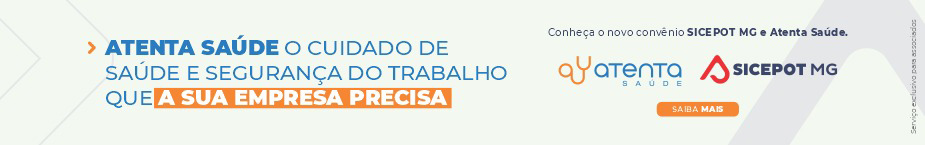 